О внесении изменений в постановление администрацииМалобуяновского сельского поселения от 15.09.2021 г. № 45 «Об утверждении Положения о межведомственной комиссии по признанию помещения жилым помещением, жилого помещения непригодным для проживания и многоквартирного дома аварийным и подлежащим сносу или реконструкции, находящихся на территории Малобуяновского  сельского поселения Шемуршинского района Чувашской Республики»На основании постановления Правительства Российской Федерации от 28 сентября 2022 г. № 1708 администрация Малобуяновского сельского поселения Шемуршинского района Чувашской Республики постановляет:1. Внести  в постановление  администрации Малобуяновского сельского поселения от 15.09.2021 г. № 45 «Об утверждении Положения о межведомственной комиссии по признанию помещения жилым помещением, жилого помещения непригодным для проживания и многоквартирного дома аварийным и подлежащим сносу или реконструкции, находящихся на территории Малобуяновского сельского поселения Шемуршинского района» (далее – Постановление) следующие изменения:приложение № 2  к Постановлению администрации  изложить в следующей редакции:«Состав
межведомственной комиссии по признанию помещения жилым помещением, жилого помещения непригодным для проживания и многоквартирного дома аварийным и подлежащим сносу или реконструкции, находящихся на территории Малобуяновского сельского поселения Шемуршинского района Чувашской Республики2. Настоящее постановление вступает в силу после его официального опубликования в периодическом печатном издании «Вести Малобуяновского сельского поселения».Глава Малобуяновского сельского поселения Шемуршинского района Чувашской Республики                                          С.В. Кузнецов                                                                                                                                                                                                                                                                                                                                                                                                                                                                                                                                                                                                       ЧЁВАШ РЕСПУБЛИКИШЁМЁРШЁ РАЙОН, 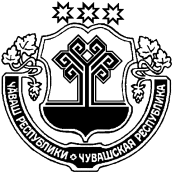 ЧУВАШСКАЯ РЕСПУБЛИКА ШЕМУРШИНСКИЙ РАЙОН  ПУЯНКАССИЯЛ ПОСЕЛЕНИЙ,Н АДМИНИСТРАЦИЙ,ЙЫШЁНУ«17» юпа  2022= № 35Пуянкасси ял.АДМИНИСТРАЦИЯМАЛОБУЯНОВСКОГО СЕЛЬСКОГО ПОСЕЛЕНИЯ ПОСТАНОВЛЕНИЕ «17» октября  2022г № 35деревня Малое БуяновоКузнецов С.В.глава Малобуяновского сельского поселения                                    Шемуршинского района Чувашской Республики,                (председатель комиссии);Андреева И.А.главный специалист-эксперт администрации Малобуяновского сельского поселения Шемуршинского района Чувашской Республики (секретарь комиссии);Члены комиссии:Кокуркин А.А.начальник отдела строительства и ЖКХ администрации  Шемуршинского района Чувашской Республики (по согласованию);Михайлов А.Н.генеральный директор ООО «Шемуршинское районное БТИ»(по согласованию);Такмакова О.Б.начальник территориального отдела Управления Федеральной службы в сфере защиты прав потребителей и благополучия человека  по Чувашской Республике - Чувашии в Батыревском районе (по согласованию)».